中装协〔2021〕69号                 签发人：张京跃关于举办第九届CBDA中国建筑装饰设计艺术展的通知各省、自治区、直辖市建筑装饰协会（分会）、各会员企业、有关单位和设计师：CBDA中国建筑装饰设计艺术展（简称CBDA设计展）已经成功举办八届，本展会作为我会主要的活动之一，是一项推动设计行业进一步高质量发展，展示优秀设计作品、优秀设计机构和人才的年度活动，得到了行业的广泛关注和参与。为了贯彻国务院《关于加快建立健全绿色低碳循环发展经济体系的指导意见》的精神，本届“CBDA设计展”以“绿色设计·聚焦生态”为主题，着力打造节能、绿色、环保、健康的人居环境，加快我国建筑装饰设计企业绿色设计发展进程。“CBDA设计展”展示了国内建筑装饰设计的原创最新成果和装饰设计行业的新动向，促进了建筑装饰行业设计水平的提高，增强了建筑装饰设计的竞争力，众多行业尖端设计机构和头部企业参加，充分展示了我国建筑装饰设计水平和卓越成就。展会同期召开“设计面对面东西方设计与交流”论坛，为国内外的设计互通提供了交流平台。本活动自愿参加，请各省、自治区、直辖市建筑装饰协会和广大会员企业、各有关单位和设计师积极参与支持本次活动。    活动拟于2022年3月份举办，具体时间及地点另行通知。    联系方式：地    址：北京市海淀区三里河21号甘家口大厦9层910B联 系 人：李金双 王 麟  唐婉灵  朱桂玉联系电话：010-88389050  88389165  88365352邮    箱：1559132959@qq.com咨 询 qq：1559132959 监督电话：010-88389184网  址：1、中装新网：www.cbda.cn2、中国建筑装饰协会设计分会：www.cbda1984.com3、中国建筑装饰设计展微信公众平台：cbdasjz附件：《第九届中国建筑装饰设计艺术展》实施说明                            中国建筑装饰协会2021年8月23日附件《第九届中国建筑装饰设计艺术展》实施说明 一、组织机构主办单位：中国建筑装饰协会承办单位：中国建筑装饰协会设计分会中华建筑报支持单位：清华大学美术学院环境艺术系          中央美术学院建筑设计研究院四川大学艺术学院          华中科技大学建筑与城市规划学院          四川美术学院广西艺术学院建筑艺术学院          金螳螂建筑装饰股份有限公司          浙江亚厦装饰股份有限公司          深圳市广田建筑装饰设计研究院          北京清尚建筑设计研究院有限公司          深圳洪涛装饰股份有限公司          上海新丽装饰工程有限公司          上海现代建筑设计（集团）有限公司          东易日盛家居装饰集团有限公司          北京业之峰装饰有限公司          中国美术学院风景建筑设计研究总院有限公司特别支持媒体：《网易设计》《新浪地产设计》《创意与设计》《非常设计师网》《好居网》《诠释TRENDS》杂志二、组委会主    席：刘晓一  中国建筑装饰协会会长副 主 席：张京跃  中国建筑装饰协会副会长、秘书长 组委会办公室主  任：孙晓勇  中国建筑装饰协会设计分会副主任：李金双  中国建筑装饰协会设计分会王  麟  中国建筑装饰协会设计分会三、活动设置及说明（一）第九届CBDA中国装饰设计艺术展1.优秀设计作品展示     2.优秀设计机构展示3.优秀BIM设计应用展示4.新材料新产品展示 5.科技创新展示（二）第九届设计面对面东西方设计与交流论坛1.学术论坛2.院长论坛3.产业协同发展论坛4.设计师之夜（三）参展作品组织及审核：1.提交资料时间：本通知发布之日起开始申报至11月15日，不再另发通知，申报内容以此通知为准。2.审核：12月份。   （四）申报范围：    设计作品类别包括：酒店空间、商业空间、办公空间、展陈空间、餐饮空间、娱乐空间、商品房/样板房/售楼处空间、公寓/别墅空间、陈设艺术空间、园林景观空间、建筑设计空间、医疗空间、文化建筑、古建筑改造、体育空间、公共交通、城市交通空间、BIM设计应用及学生作品（优秀辅导教师）。参展作品类别说明：1.酒店空间所有的酒店及与具有相关功能的工程项目，如各类商业酒店、精品酒店、主题酒店、特价酒店、都市酒店和度假民宿酒店等。其设计项目必需包括客房、大堂和宴会厅等空间。2.商业空间各种商业空间，例如商业中心、购物中心、大中型商场、超市及专卖店、零售商店、专业商店、美容沙龙等。3.办公空间政府及企业总部、银行、教育培训用房、图书馆等。    4.展陈空间    博物馆、展览馆、各类陈列室等。5.餐饮空间各类大中型宴会厅、主题餐厅、特色餐厅、连锁餐饮等各种样式餐饮店。6.娱乐空间各种样式酒吧、迪斯科舞厅、洗浴中心、KTV等娱乐场所。7.商品房/样板房/售楼处空间各类居住空间及房地产商展示示范单位的样板房空间。8.公寓/别墅空间各类平层居住空间。包括别墅、四合院、复式楼等居住空间。9.陈设艺术空间包含软装饰、后期配饰、家居店面陈列设计，主要针对家庭空间、商业空间、样板间的家具、画、陶瓷、花艺、布艺、灯饰等的装饰设计。10.园林景观空间园林规划、公园小品、庭院等与室内建筑相关的景观设计。11.建筑设计空间居住类建筑、行政办公建筑、文教建筑、医疗建筑、商业建筑、文体建筑、交通建筑、幕墙设计等建筑设计。12.医疗空间包括医院、诊所、疗养院、老年公寓等空间。13.文化建筑、古建筑改造、体育空间各类影/剧院、专业剧场、音乐厅等，以及文化类的空间设计。各类体育场馆、健身房等。特色乡村建筑空间。    14.公共交通、城市交通空间航空港、火车站、汽车站、地铁站、水路客运站等。    15.学生作品表现技法作品（优秀指导教师）学生作品即学校毕业设计及在学校教师、导师指导下或命题下完成的设计项目。（五）报名要求及收费标准1.设计作品类：中国建筑装饰协会会员/国内外室内建筑师/环境艺术设计师/大专院校环艺专业在职教师及学生。(注：展出作品，需缴纳巡展、展览展示展板一块，费用4800元。)（2018年-2020年三年内项目）2.设计个人作品类：10年以上工作经验，高级职称，教授级高级职称，或研究生以上学历，并且在行业内有一定影响力。（注：展出作品，需缴纳巡展、展览展示展板两块，费用6800元。）3.机构(单位)作品类：报名要求：综合类报名要求-公司年产值3000万元以上、公司成立10年以上，提供企业宣传片；专项类报名要求-公司年产值500万以上、公司成立10年以上，提供企业宣传片。（注：宣传推广者，需缴纳巡展、展览展示展板一块、网络及其他宣传推广、论坛活动等费用15800元。）4.展览展示（展位1000元/平米）A、特展：36平米起B、标展：9平米（标准展位免费配置及服务：①中英文公司眉板；②2盏日光灯；③三面隔板墙（3m长×3m宽×2.48m高）；④9m2地毯⑤1张咨询桌（1.03*0.535*0.76米，长宽高）、2把折椅；⑥1个220V电源插座；⑦免费为参展单位在会刊上刊登中英文简介； ⑧安保服务； ⑨清洁服务。 ⑩报到布展服务展板费用包括：喷绘（参展商按要求提供设计稿）、悬挂、现场个性展示、撤除等。）C、会刊(Idea＆Design创意内页   1万元/p)5.文件夹整理关于申报资料的文件夹整理参照如下图表，展板文件可以后期统一提交。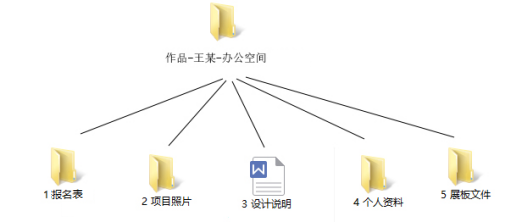 6.汇款账号：汇款开户名：中国建筑装饰协会    汇款开户行：北京银行甘家口支行    汇款账号：01090315500120105251830     汇款时注明“设计分会”字样四、准备资料及要求：（一）设计作品类准备资料1.提交个人半身艺术照及人物头像各1张；2.身份证复印件、学历证明复印件、获奖证书复印件；3.个人简介（200字内）；4.设计说明；5.平、立、剖面图(平面图必有)；6.工程或方案类作品照片10-15张（所有图片须为jpg格式，CMYK四色，300dpi）；7.设计作品类报名要求：A、2018年-2020年(三年内项目)B、一个项目只能申报一个类别;工程类项目指：已竣工并有实景图的项目； 方案类项目指：只有效果图阶段、未竣工或施工，没有实景图；（二）设计个人作品类报名准备资料1.提交个人半身艺术照及人物头像各1张；2.身份证复印件、学历证明复印件、获选证书复印件；3.个人简介（200字内）；4.个人作品两套；（三）设计机构类准备资料1.营业执照、会员单位证书复印件；2.企业说明（300字内）；3.团队照片/企业形象或标识；4.工程或方案类作品照片10-15张（所有图片须为jpg格式，CMYK四色，300dpi）；5.专项类别提交两套本类别作品，综合类别提交至少3个不同类别各2套作品；（四）材料厂家准备资料1.营业执照复印件2.企业说明（300字内）3.产品介绍4.产品照片（6-10张，能够体现品牌产品）5.产品获得荣誉情况6.各种认证文件7.团队照片、企业形象或标识； （五）学生类准备资料：1.提交个人半身艺术照及人物头像各1张；2.身份证复印件、在校证明复印件及同等证明文件、获奖证书复印件；3.个人简介（100字内）；4.设计说明；5.作品图片10-15张；五、第九届中国建筑装饰设计艺术展报名：自本文件发布之日起接受参展报名。六、报名方式：（一）填写报名表（见表1--表5）（二）准备资料以电子版发到组委会（三）有不完备之处中国建筑装饰协会设计分会将以补充通知的形式做补充。七、权利与义务：（一）所有参展者享有同等参与评审、监督、建议的权利，组委会负有被监督、听取建议的义务；（二）所有参展者有义务无偿将参展作品版权授予组委会，供组委会传播、展览、出版参赛作品集之用；（三）所有参展者不得要求组委会退回所提交的参评资料，不提出任何形式的索偿要求；（四）参展者应自行保证申报作品具有全部知识产权，如发现参赛者申报作品有不符合参展条件情形，组委会有权在审核任一阶段取消其参展资格，由此造成主办方损失的，由参展者承担；（五）就参展材料提交、展览、公示、宣传与出版等一切事项，参展者无权向主办方主张获得任何补偿、报酬的权利，亦无权要求享有任何特殊权利；（六）原则上对终核后获得参展的工程设计作品，要求有实地考核条件和相关证明；（七）如其他方对参展作品提出知识产权方面的争议，则由    参展者自行处理并承担一切法律责任；（八）本活动自愿参加。 （九）本规则的解释权归承办单位。表1第九届中国建筑装饰设计艺术展作品类报名表填表日期：     年   月   日    表2第九届中国建筑装饰设计艺术展设计个人作品类报名表                           填表日期：     年   月   日    表3第九届中国建筑装饰设计艺术展设计机构类报名表填表日期：     年   月   日    表4第九届中国建筑装饰设计艺术展材料类报名表填表日期：     年   月   日    表5第九届中国建筑装饰设计艺术展学生作品类报名表填表日期：     年   月   日    单位名称通信地址企业网址企业法人联系人姓名手  机工作年限所学专业联系人职务电  话QQ号/E-mail传  真主创设计师主创设计师主创设计师主创设计师主创设计师主创设计师姓名职  务QQ号手  机E-mail电  话辅助设计师辅助设计师辅助设计师辅助设计师辅助设计师辅助设计师姓名职  务QQ号手  机E-mail电  话是否具有（选中划√）中国建筑装饰协会   会员          是□    否 □中国建筑装饰协会   会员          是□    否 □中国建筑装饰协会   会员          是□    否 □中国建筑装饰协会   会员          是□    否 □中国建筑装饰协会   会员          是□    否 □申报类别（选中划√）①酒店空间 □   ②商业空间 □   ③办公空间 □   ④展陈空间   □⑤餐饮空间 □   ⑥娱乐空间 □   ⑦样板房、商品房、售楼处空间 □⑧公寓、别墅空间 □   ⑨陈设艺术、会所空间 □   ⑩园林景观空间  □⑪建筑设计空间  □  ⑫医疗空间 □   ⑬文化建筑、古建筑改造   □     ⑭公共交通、城市交通 □  ⑮文教、体育空间   □   ⑯新中式设计空间□  ⑰民宿设计空间    ⑱BIM空间 □ ①酒店空间 □   ②商业空间 □   ③办公空间 □   ④展陈空间   □⑤餐饮空间 □   ⑥娱乐空间 □   ⑦样板房、商品房、售楼处空间 □⑧公寓、别墅空间 □   ⑨陈设艺术、会所空间 □   ⑩园林景观空间  □⑪建筑设计空间  □  ⑫医疗空间 □   ⑬文化建筑、古建筑改造   □     ⑭公共交通、城市交通 □  ⑮文教、体育空间   □   ⑯新中式设计空间□  ⑰民宿设计空间    ⑱BIM空间 □ ①酒店空间 □   ②商业空间 □   ③办公空间 □   ④展陈空间   □⑤餐饮空间 □   ⑥娱乐空间 □   ⑦样板房、商品房、售楼处空间 □⑧公寓、别墅空间 □   ⑨陈设艺术、会所空间 □   ⑩园林景观空间  □⑪建筑设计空间  □  ⑫医疗空间 □   ⑬文化建筑、古建筑改造   □     ⑭公共交通、城市交通 □  ⑮文教、体育空间   □   ⑯新中式设计空间□  ⑰民宿设计空间    ⑱BIM空间 □ ①酒店空间 □   ②商业空间 □   ③办公空间 □   ④展陈空间   □⑤餐饮空间 □   ⑥娱乐空间 □   ⑦样板房、商品房、售楼处空间 □⑧公寓、别墅空间 □   ⑨陈设艺术、会所空间 □   ⑩园林景观空间  □⑪建筑设计空间  □  ⑫医疗空间 □   ⑬文化建筑、古建筑改造   □     ⑭公共交通、城市交通 □  ⑮文教、体育空间   □   ⑯新中式设计空间□  ⑰民宿设计空间    ⑱BIM空间 □ ①酒店空间 □   ②商业空间 □   ③办公空间 □   ④展陈空间   □⑤餐饮空间 □   ⑥娱乐空间 □   ⑦样板房、商品房、售楼处空间 □⑧公寓、别墅空间 □   ⑨陈设艺术、会所空间 □   ⑩园林景观空间  □⑪建筑设计空间  □  ⑫医疗空间 □   ⑬文化建筑、古建筑改造   □     ⑭公共交通、城市交通 □  ⑮文教、体育空间   □   ⑯新中式设计空间□  ⑰民宿设计空间    ⑱BIM空间 □ 申报类别（选中划√）工程类（已竣工并有实景图）□    方案类（只效果图阶段、未竣工或施工中，没有实景图）□ 工程类（已竣工并有实景图）□    方案类（只效果图阶段、未竣工或施工中，没有实景图）□ 工程类（已竣工并有实景图）□    方案类（只效果图阶段、未竣工或施工中，没有实景图）□ 工程类（已竣工并有实景图）□    方案类（只效果图阶段、未竣工或施工中，没有实景图）□ 工程类（已竣工并有实景图）□    方案类（只效果图阶段、未竣工或施工中，没有实景图）□ 项目名称工程项目竣工日期工程项目竣工日期工程项目竣工日期（工程类已竣工项目填写）项目所在城市（请认真填写部分作品将实地考察） 方案项目定稿日期 方案项目定稿日期 方案项目定稿日期申报人姓名职   务申报人单位出生年月通讯地址申报人手机学   历专   业企业网址企业法人外语等级QQ   号工作时间E-mail联系人姓名职   务联系人手机QQ   号是否具有（选中划√）中国建筑装饰协会个人会员            是 □   否 □中国建筑装饰协会个人会员            是 □   否 □中国建筑装饰协会个人会员            是 □   否 □申报类别（选中划√）CBDA创新设计类作品    CBDA绿色设计类作品  □CBDA示范设计类作品  □  CBDA BIM设计应用作品  □CBDA创新设计类作品    CBDA绿色设计类作品  □CBDA示范设计类作品  □  CBDA BIM设计应用作品  □CBDA创新设计类作品    CBDA绿色设计类作品  □CBDA示范设计类作品  □  CBDA BIM设计应用作品  □申报专项类别 （勾选））      （专项类别限两项内包括两项）  ①酒店空间 □  ②商业空间 □  ③办公空间   ④展陈空间 □⑤餐饮空间 □  ⑥娱乐空间 □   ⑦样板房、商品房、售楼处空间 □⑧公寓、别墅空间 □ ⑨陈设艺术、会所空间 □  ⑩园林景观空间 □ ⑪建筑设计空间 □ ⑫医疗空间 □  ⑬文化建筑、古建筑改造 □ ⑭公共交通、城市交通 □ ⑮文教、体育空间   ⑯ 新中式设计空间□⑰ 民宿设计空间 □      （专项类别限两项内包括两项）  ①酒店空间 □  ②商业空间 □  ③办公空间   ④展陈空间 □⑤餐饮空间 □  ⑥娱乐空间 □   ⑦样板房、商品房、售楼处空间 □⑧公寓、别墅空间 □ ⑨陈设艺术、会所空间 □  ⑩园林景观空间 □ ⑪建筑设计空间 □ ⑫医疗空间 □  ⑬文化建筑、古建筑改造 □ ⑭公共交通、城市交通 □ ⑮文教、体育空间   ⑯ 新中式设计空间□⑰ 民宿设计空间 □      （专项类别限两项内包括两项）  ①酒店空间 □  ②商业空间 □  ③办公空间   ④展陈空间 □⑤餐饮空间 □  ⑥娱乐空间 □   ⑦样板房、商品房、售楼处空间 □⑧公寓、别墅空间 □ ⑨陈设艺术、会所空间 □  ⑩园林景观空间 □ ⑪建筑设计空间 □ ⑫医疗空间 □  ⑬文化建筑、古建筑改造 □ ⑭公共交通、城市交通 □ ⑮文教、体育空间   ⑯ 新中式设计空间□⑰ 民宿设计空间 □经历（包括国内外组专业学历情况）（包括国内外组专业学历情况）（包括国内外组专业学历情况）获奖情况（附获奖证明复印件）（附获奖证明复印件）（附获奖证明复印件）单位名称通信地址邮  编企业网址成立时间企业法人注册资本员工人数企业资质联系人姓名职  务联系人手机QQ  号E-mail电  话中国建筑装饰协会 会员                 个中国建筑装饰协会 会员                 个中国建筑装饰协会 会员                 个中国建筑装饰协会 会员                 个申报类别（选中划√）CBDA创新设计类作品    CBDA绿色设计类作品  □CBDA示范设计类作品  □  CBDA BIM设计应用作品  □CBDA创新设计类作品    CBDA绿色设计类作品  □CBDA示范设计类作品  □  CBDA BIM设计应用作品  □CBDA创新设计类作品    CBDA绿色设计类作品  □CBDA示范设计类作品  □  CBDA BIM设计应用作品  □申报专项类别 （勾选）（专项类别限两项内包括两项）  ①酒店空间 □  ②商业空间 □  ③办公空间   ④展陈空间 □⑤餐饮空间 □  ⑥娱乐空间 □   ⑦样板房、商品房、售楼处空间 □⑧公寓、别墅空间 □ ⑨陈设艺术、会所空间 □  ⑩园林景观空间 □ ⑪建筑设计空间 □ ⑫医疗空间 □  ⑬文化建筑、古建筑改造 □ ⑭公共交通、城市交通 □ ⑮文教、体育空间   ⑯ 新中式设计空间□⑰ 民宿设计空间 □（专项类别限两项内包括两项）  ①酒店空间 □  ②商业空间 □  ③办公空间   ④展陈空间 □⑤餐饮空间 □  ⑥娱乐空间 □   ⑦样板房、商品房、售楼处空间 □⑧公寓、别墅空间 □ ⑨陈设艺术、会所空间 □  ⑩园林景观空间 □ ⑪建筑设计空间 □ ⑫医疗空间 □  ⑬文化建筑、古建筑改造 □ ⑭公共交通、城市交通 □ ⑮文教、体育空间   ⑯ 新中式设计空间□⑰ 民宿设计空间 □（专项类别限两项内包括两项）  ①酒店空间 □  ②商业空间 □  ③办公空间   ④展陈空间 □⑤餐饮空间 □  ⑥娱乐空间 □   ⑦样板房、商品房、售楼处空间 □⑧公寓、别墅空间 □ ⑨陈设艺术、会所空间 □  ⑩园林景观空间 □ ⑪建筑设计空间 □ ⑫医疗空间 □  ⑬文化建筑、古建筑改造 □ ⑭公共交通、城市交通 □ ⑮文教、体育空间   ⑯ 新中式设计空间□⑰ 民宿设计空间 □获奖情况（附获奖证明复印件）（附获奖证明复印件）（附获奖证明复印件）省市建筑装饰协会评审意见   单位：（盖章）                                         年   月   日   单位：（盖章）                                         年   月   日   单位：（盖章）                                         年   月   日单位意见（签字）	 单位：（盖章）                                         年   月   日（签字）	 单位：（盖章）                                         年   月   日（签字）	 单位：（盖章）                                         年   月   日单位名称通信地址邮  编企业网址成立时间企业法人注册资本员工人数企业资质联系人姓名职  务联系人手机QQ  号E-mail电  话产品类别（例如：瓷砖）（例如：瓷砖）（例如：瓷砖）产品简述（附件）（附件）（附件）产品质量质量类相关报告（附件）质量类相关报告（附件）质量类相关报告（附件）创新技术及专利（附件）（附件）（附件）产品品牌名称合作设计单位申报类别（选中划√）CBDA创新类项目    CBDA绿色类项目  □CBDA示范类项目  □CBDA创新类项目    CBDA绿色类项目  □CBDA示范类项目  □CBDA创新类项目    CBDA绿色类项目  □CBDA示范类项目  □申报类别（选中划√）（专项类别限两项内包括两项）（专项类别限两项内包括两项） ①酒店空间 □  ②商业空间 □  ③办公空间 □  ④展陈空间 □⑤餐饮空间 □  ⑥娱乐空间 □   ⑦样板房、商品房、售楼处空间 □ ⑧公寓、别墅空间 □ ⑨陈设艺术、会所空间 □  ⑩园林景观空间 □  ⑪建筑设计空间 □  ⑫医疗空间 □  ⑬文化建筑、古建筑改造 □ ⑭BIM空间  ⑮公共交通、城市交通 □ ⑯文教、体育空间 □（专项类别限两项内包括两项） ①酒店空间 □  ②商业空间 □  ③办公空间 □  ④展陈空间 □⑤餐饮空间 □  ⑥娱乐空间 □   ⑦样板房、商品房、售楼处空间 □ ⑧公寓、别墅空间 □ ⑨陈设艺术、会所空间 □  ⑩园林景观空间 □  ⑪建筑设计空间 □  ⑫医疗空间 □  ⑬文化建筑、古建筑改造 □ ⑭BIM空间  ⑮公共交通、城市交通 □ ⑯文教、体育空间 □（专项类别限两项内包括两项） ①酒店空间 □  ②商业空间 □  ③办公空间 □  ④展陈空间 □⑤餐饮空间 □  ⑥娱乐空间 □   ⑦样板房、商品房、售楼处空间 □ ⑧公寓、别墅空间 □ ⑨陈设艺术、会所空间 □  ⑩园林景观空间 □  ⑪建筑设计空间 □  ⑫医疗空间 □  ⑬文化建筑、古建筑改造 □ ⑭BIM空间  ⑮公共交通、城市交通 □ ⑯文教、体育空间 □所在工作单位意  见                               法人代表：（签字）                               单位：（盖章）                                     年   月   日                               法人代表：（签字）                               单位：（盖章）                                     年   月   日                               法人代表：（签字）                               单位：（盖章）                                     年   月   日中装协意见                                   （签字）                                     年   月   日                                   （签字）                                     年   月   日                                   （签字）                                     年   月   日单位名称通信地址联系人姓名手  机手  机联系人职务电  话电  话QQ号/E-mail传  真传  真姓名职  务职  务QQ号手  机手  机E-mail电  话电  话辅导教师（学生作品类含优秀辅导教师类，辅导教师填写下边表格）辅导教师（学生作品类含优秀辅导教师类，辅导教师填写下边表格）辅导教师（学生作品类含优秀辅导教师类，辅导教师填写下边表格）辅导教师（学生作品类含优秀辅导教师类，辅导教师填写下边表格）辅导教师（学生作品类含优秀辅导教师类，辅导教师填写下边表格）辅导教师（学生作品类含优秀辅导教师类，辅导教师填写下边表格）姓名职  务职  务QQ号手  机手  机E-mail电  话电  话是否具有（选中划√）中国建筑装饰协会   会员            是 □   否 □中国建筑装饰协会   会员            是 □   否 □中国建筑装饰协会   会员            是 □   否 □中国建筑装饰协会   会员            是 □   否 □中国建筑装饰协会   会员            是 □   否 □申报类别（选中划√）专项类别限两项内包括两项①酒店空间 □   ②商业空间 □   ③办公空间 □  ④展陈空间     □⑤餐饮空间 □   ⑥娱乐空间 □   ⑦商品房、样板房、售楼处空间  □⑧公寓、别墅空间 □   ⑨陈设艺术、会所空间 □  ⑩园林景观空间 □  ⑪建筑设计空间   □   ⑫医疗空间 □    ⑬文化建筑、古建筑改造 □⑭BIM空间 □   ⑮公共交通、城市交通 □ ⑯文教、体育空间 □  ⑰新中式设计空间 □   ⑱民宿设计空间 □   ①酒店空间 □   ②商业空间 □   ③办公空间 □  ④展陈空间     □⑤餐饮空间 □   ⑥娱乐空间 □   ⑦商品房、样板房、售楼处空间  □⑧公寓、别墅空间 □   ⑨陈设艺术、会所空间 □  ⑩园林景观空间 □  ⑪建筑设计空间   □   ⑫医疗空间 □    ⑬文化建筑、古建筑改造 □⑭BIM空间 □   ⑮公共交通、城市交通 □ ⑯文教、体育空间 □  ⑰新中式设计空间 □   ⑱民宿设计空间 □   ①酒店空间 □   ②商业空间 □   ③办公空间 □  ④展陈空间     □⑤餐饮空间 □   ⑥娱乐空间 □   ⑦商品房、样板房、售楼处空间  □⑧公寓、别墅空间 □   ⑨陈设艺术、会所空间 □  ⑩园林景观空间 □  ⑪建筑设计空间   □   ⑫医疗空间 □    ⑬文化建筑、古建筑改造 □⑭BIM空间 □   ⑮公共交通、城市交通 □ ⑯文教、体育空间 □  ⑰新中式设计空间 □   ⑱民宿设计空间 □   ①酒店空间 □   ②商业空间 □   ③办公空间 □  ④展陈空间     □⑤餐饮空间 □   ⑥娱乐空间 □   ⑦商品房、样板房、售楼处空间  □⑧公寓、别墅空间 □   ⑨陈设艺术、会所空间 □  ⑩园林景观空间 □  ⑪建筑设计空间   □   ⑫医疗空间 □    ⑬文化建筑、古建筑改造 □⑭BIM空间 □   ⑮公共交通、城市交通 □ ⑯文教、体育空间 □  ⑰新中式设计空间 □   ⑱民宿设计空间 □   ①酒店空间 □   ②商业空间 □   ③办公空间 □  ④展陈空间     □⑤餐饮空间 □   ⑥娱乐空间 □   ⑦商品房、样板房、售楼处空间  □⑧公寓、别墅空间 □   ⑨陈设艺术、会所空间 □  ⑩园林景观空间 □  ⑪建筑设计空间   □   ⑫医疗空间 □    ⑬文化建筑、古建筑改造 □⑭BIM空间 □   ⑮公共交通、城市交通 □ ⑯文教、体育空间 □  ⑰新中式设计空间 □   ⑱民宿设计空间 □   项目名称工程项目竣工日期工程项目竣工日期项目所在城市   方案项目   制作日期   方案项目   制作日期所在学校意  见                              代表：（签字）                              单位：（盖章）                              年   月   日                              代表：（签字）                              单位：（盖章）                              年   月   日                              代表：（签字）                              单位：（盖章）                              年   月   日                              代表：（签字）                              单位：（盖章）                              年   月   日                              代表：（签字）                              单位：（盖章）                              年   月   日